경위서경위서경위서경위서경위서인적사항소 속전기및전자공학부직 책학생회장인적사항성 명강신재일 시2022.06.26 (일)경위사항제 목제 8차 중앙운영위원회 안건지 작성 기한 미준수 제 8차 중앙운영위원회 안건지 작성 기한 미준수 제 8차 중앙운영위원회 안건지 작성 기한 미준수 경위사항내 용2022 제8차 중앙운영위원회(6월, 정기회)에서 심의안건4 전기및전자공학부 22년도 2분기 사후승인안 심의을 안건지 작성 기한인 6월 26일 23:59:59까지 작성하지 않았습니다.사업보고는 작성하였으나 심의안건에 대한 전기및전자공학부 학생회 내부의 착오로 해당 안건 작성을 기한내에 하지 못하였습니다.2022 제8차 중앙운영위원회(6월, 정기회)에서 심의안건4 전기및전자공학부 22년도 2분기 사후승인안 심의을 안건지 작성 기한인 6월 26일 23:59:59까지 작성하지 않았습니다.사업보고는 작성하였으나 심의안건에 대한 전기및전자공학부 학생회 내부의 착오로 해당 안건 작성을 기한내에 하지 못하였습니다.2022 제8차 중앙운영위원회(6월, 정기회)에서 심의안건4 전기및전자공학부 22년도 2분기 사후승인안 심의을 안건지 작성 기한인 6월 26일 23:59:59까지 작성하지 않았습니다.사업보고는 작성하였으나 심의안건에 대한 전기및전자공학부 학생회 내부의 착오로 해당 안건 작성을 기한내에 하지 못하였습니다.경위사항내 용2022 제8차 중앙운영위원회(6월, 정기회)에서 심의안건4 전기및전자공학부 22년도 2분기 사후승인안 심의을 안건지 작성 기한인 6월 26일 23:59:59까지 작성하지 않았습니다.사업보고는 작성하였으나 심의안건에 대한 전기및전자공학부 학생회 내부의 착오로 해당 안건 작성을 기한내에 하지 못하였습니다.2022 제8차 중앙운영위원회(6월, 정기회)에서 심의안건4 전기및전자공학부 22년도 2분기 사후승인안 심의을 안건지 작성 기한인 6월 26일 23:59:59까지 작성하지 않았습니다.사업보고는 작성하였으나 심의안건에 대한 전기및전자공학부 학생회 내부의 착오로 해당 안건 작성을 기한내에 하지 못하였습니다.2022 제8차 중앙운영위원회(6월, 정기회)에서 심의안건4 전기및전자공학부 22년도 2분기 사후승인안 심의을 안건지 작성 기한인 6월 26일 23:59:59까지 작성하지 않았습니다.사업보고는 작성하였으나 심의안건에 대한 전기및전자공학부 학생회 내부의 착오로 해당 안건 작성을 기한내에 하지 못하였습니다.경위사항기 타제출처KAIST 학부 총학생회 중앙운영위원회KAIST 학부 총학생회 중앙운영위원회KAIST 학부 총학생회 중앙운영위원회KAIST 학부 총학생회 중앙운영위원회상기 내용은 사실임을 확인합니다.2022년 06월 29일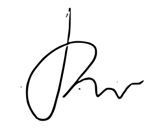 작성자:    강신재    (인)상기 내용은 사실임을 확인합니다.2022년 06월 29일작성자:    강신재    (인)상기 내용은 사실임을 확인합니다.2022년 06월 29일작성자:    강신재    (인)상기 내용은 사실임을 확인합니다.2022년 06월 29일작성자:    강신재    (인)상기 내용은 사실임을 확인합니다.2022년 06월 29일작성자:    강신재    (인)